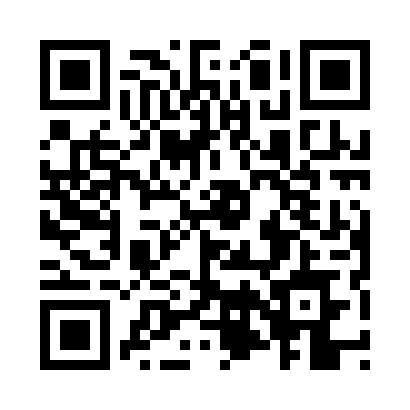 Prayer times for Pesinho, PortugalWed 1 May 2024 - Fri 31 May 2024High Latitude Method: Angle Based RulePrayer Calculation Method: Muslim World LeagueAsar Calculation Method: HanafiPrayer times provided by https://www.salahtimes.comDateDayFajrSunriseDhuhrAsrMaghribIsha1Wed4:456:291:276:228:2610:032Thu4:446:281:276:238:2710:053Fri4:426:271:276:248:2810:064Sat4:406:261:276:248:2910:085Sun4:396:251:276:258:3010:096Mon4:376:231:276:258:3110:117Tue4:356:221:276:268:3210:128Wed4:346:211:276:268:3310:149Thu4:326:201:276:278:3410:1510Fri4:306:191:276:288:3510:1611Sat4:296:181:276:288:3610:1812Sun4:276:171:276:298:3710:1913Mon4:266:161:276:298:3810:2114Tue4:246:151:276:308:3910:2215Wed4:236:141:276:308:4010:2416Thu4:216:131:276:318:4010:2517Fri4:206:121:276:318:4110:2618Sat4:196:121:276:328:4210:2819Sun4:176:111:276:328:4310:2920Mon4:166:101:276:338:4410:3121Tue4:156:091:276:338:4510:3222Wed4:136:081:276:348:4610:3323Thu4:126:081:276:348:4710:3524Fri4:116:071:276:358:4810:3625Sat4:106:061:276:358:4810:3726Sun4:096:061:276:368:4910:3827Mon4:086:051:276:368:5010:4028Tue4:076:051:286:378:5110:4129Wed4:066:041:286:378:5210:4230Thu4:056:041:286:388:5210:4331Fri4:046:031:286:388:5310:44